УКАЗГУБЕРНАТОРА СВЕРДЛОВСКОЙ ОБЛАСТИО КООРДИНАЦИОННОМ СОВЕТЕ ПРИ ГУБЕРНАТОРЕСВЕРДЛОВСКОЙ ОБЛАСТИ ПО ДЕЛАМ КАЗАЧЕСТВАВ соответствии с Законом Свердловской области от 12 июля 2011 года N 65-ОЗ "О российском казачестве на территории Свердловской области", во исполнение решений Совета при Президенте Российской Федерации по делам казачества постановляю:1. Создать Координационный совет при Губернаторе Свердловской области по делам казачества.2. Утвердить:1) Положение о Координационном совете при Губернаторе Свердловской области по делам казачества (прилагается);2) состав Координационного совета при Губернаторе Свердловской области по делам казачества (прилагается).3. Контроль за исполнением настоящего Указа возложить на Вице-губернатора Свердловской области О.Л. Чемезова.(п. 3 в ред. Указа Губернатора Свердловской области от 31.03.2022 N 176-УГ)4. Настоящий Указ опубликовать на "Официальном интернет-портале правовой информации Свердловской области" (www.pravo.gov66.ru).ГубернаторСвердловской областиЕ.В.КУЙВАШЕВг. Екатеринбург30 октября 2020 годаN 597-УГУтвержденоУказом ГубернатораСвердловской областиот 30 октября 2020 г. N 597-УГПОЛОЖЕНИЕО КООРДИНАЦИОННОМ СОВЕТЕ ПРИ ГУБЕРНАТОРЕСВЕРДЛОВСКОЙ ОБЛАСТИ ПО ДЕЛАМ КАЗАЧЕСТВАГлава 1. ОБЩИЕ ПОЛОЖЕНИЯ1. Настоящее положение определяет порядок деятельности Координационного совета при Губернаторе Свердловской области по делам казачества (далее - Координационный совет), задачи и полномочия Координационного совета, порядок его формирования, организации и обеспечения деятельности Координационного совета.2. Координационный совет является совещательным и консультативным органом при Губернаторе Свердловской области, образованным в целях обеспечения взаимодействия территориальных органов федеральных органов исполнительной власти, исполнительных органов государственной власти Свердловской области, иных государственных органов Свердловской области, органов местного самоуправления муниципальных образований, расположенных на территории Свердловской области (далее - органы местного самоуправления), организаций, казачьих обществ и общественных объединений казачества при рассмотрении вопросов, связанных с реализацией на территории Свердловской области государственной политики в отношении российского казачества, в том числе государственной поддержкой российского казачества.3. В своей деятельности Координационный совет руководствуется Конституцией Российской Федерации, федеральными конституционными законами, федеральными законами, указами и распоряжениями Президента Российской Федерации, постановлениями и распоряжениями Правительства Российской Федерации, Уставом Свердловской области и иными законами Свердловской области, указами и распоряжениями Губернатора Свердловской области, постановлениями и распоряжениями Правительства Свердловской области, а также настоящим положением.Глава 2. ЗАДАЧИ И ПОЛНОМОЧИЯ КООРДИНАЦИОННОГО СОВЕТА4. Задачами Координационного совета являются:1) обеспечение взаимодействия территориальных органов федеральных органов исполнительной власти, исполнительных органов государственной власти Свердловской области, иных государственных органов Свердловской области, органов местного самоуправления, организаций, казачьих обществ и общественных объединений, представляющих интересы российского казачества на территории Свердловской области;2) подготовка предложений Губернатору Свердловской области и Правительству Свердловской области по определению приоритетных направлений государственной политики в отношении российского казачества на территории Свердловской области;3) систематическое информирование Губернатора Свердловской области и Правительства Свердловской области по вопросам, связанным с реализацией государственной политики в отношении российского казачества на территории Свердловской области;4) взаимодействие с Комиссией при полномочном представителе Президента Российской Федерации в Уральском федеральном округе по делам казачества.5. Координационный совет в целях решения возложенных на него задач:1) обеспечивает взаимодействие территориальных органов федеральных органов исполнительной власти, исполнительных органов государственной власти Свердловской области, иных государственных органов Свердловской области и органов местного самоуправления с казачьими обществами, в том числе по вопросам государственной поддержки российского казачества на территории Свердловской области и заключения договоров (соглашений) с казачьими обществами в целях привлечения членов казачьих обществ к несению государственной службы Свердловской области и иной службы;2) запрашивает в установленном законодательством Российской Федерации и законодательством Свердловской области порядке от территориальных органов федеральных органов исполнительной власти, исполнительных органов государственной власти Свердловской области, иных государственных органов Свердловской области, органов местного самоуправления, казачьих обществ, общественных объединений, представляющих интересы российского казачества на территории Свердловской области, и иных организаций информацию, необходимую для осуществления своей деятельности;3) анализирует участие казачьих обществ и общественных объединений, представляющих интересы российского казачества на территории Свердловской области, в социально-экономическом развитии Свердловской области, патриотическом, духовно-нравственном и физическом воспитании молодежи на территории Свердловской области;4) оказывает организационную и методическую помощь в работе по включению казачьих обществ, осуществляющих свою деятельность на территории Свердловской области, в государственный реестр казачьих обществ в Российской Федерации;5) участвует в подготовке проектов нормативных правовых актов Свердловской области по вопросам реализации на территории Свердловской области государственной политики в отношении российского казачества;6) приглашает на заседания Координационного совета должностных лиц территориальных органов федеральных органов исполнительной власти, исполнительных органов государственной власти Свердловской области, органов местного самоуправления и иных государственных органов, представителей казачьих обществ, общественных объединений, представляющих интересы российского казачества на территории Свердловской области, и иных организаций;7) подготавливает рекомендации и предложения исполнительным органам государственной власти Свердловской области, иным государственным органам Свердловской области, органам местного самоуправления, организациям, связанные с реализацией государственной политики в отношении российского казачества на территории Свердловской области.Глава 3. ПОРЯДОК ФОРМИРОВАНИЯ КООРДИНАЦИОННОГО СОВЕТА6. Координационный совет формируется в составе председателя Координационного совета, заместителей председателя Координационного совета, секретаря Координационного совета и иных членов Координационного совета. Председателем Координационного совета является Вице-губернатор Свердловской области.(в ред. Указа Губернатора Свердловской области от 27.07.2023 N 356-УГ)В состав Координационного совета могут входить представители территориальных органов федеральных органов исполнительной власти, исполнительных органов государственной власти Свердловской области, иных государственных органов Свердловской области, органов местного самоуправления, казачьих обществ, общественных объединений казачества и иных организаций.7. Персональный состав Координационного совета утверждается указом Губернатора Свердловской области.Глава 4. ПОЛНОМОЧИЯ ЧЛЕНОВ КООРДИНАЦИОННОГО СОВЕТА8. Председатель Координационного совета:1) определяет место, дату и время проведения заседаний Координационного совета;2) председательствует на заседаниях Координационного совета;3) утверждает на основе предложений членов Координационного совета проекты плана работы Координационного совета и повестки очередного заседания;4) дает поручения членам Координационного совета.9. В случае временного отсутствия председателя Координационного совета его полномочия по поручению председателя Координационного совета осуществляет заместитель председателя Координационного совета.10. Секретарь Координационного совета организует:1) подготовку проектов плана работы Координационного совета и повестки заседания Координационного совета, материалов к заседанию Координационного совета;2) информирование членов Координационного совета о месте, дате, времени проведения заседания Координационного совета, вопросах, планируемых к рассмотрению на заседании Координационного совета, и обеспечение их необходимыми материалами;3) исполнение решений Координационного совета и поручений председателя Координационного совета.11. Члены Координационного совета вправе:1) вносить предложения по проектам плана работы Координационного совета, повестки заседания Координационного совета, а также по проектам решений Координационного совета;2) вносить предложения по порядку рассмотрения и существу обсуждаемых на заседаниях Координационного совета вопросов;3) выступать на заседаниях Координационного совета.12. Делегирование членами Координационного совета своих полномочий иным лицам не допускается.13. В случае невозможности присутствия члена Координационного совета на заседании он обязан известить об этом секретаря Координационного совета. При этом член Координационного совета вправе изложить в письменной форме свое мнение по рассматриваемым вопросам, которое доводится до участников заседания Координационного совета и отражается в протоколе.Глава 5. ПОРЯДОК ОРГАНИЗАЦИИ И ОБЕСПЕЧЕНИЯДЕЯТЕЛЬНОСТИ КООРДИНАЦИОННОГО СОВЕТА14. Координационный совет осуществляет свою деятельность в соответствии с планом работы Координационного совета на очередной календарный год, утверждаемым на заседании Координационного совета.15. Координационный совет в соответствии с возложенными на него задачами может создавать из числа своих членов, а также из числа представителей органов государственной власти Свердловской области, органов местного самоуправления, общественных объединений, научных, образовательных и других организаций, не входящих в состав Координационного совета, постоянные и временные рабочие группы. Руководство деятельностью рабочих групп осуществляют члены Координационного совета. Решение о создании, руководителях и персональных составах рабочих групп принимает председатель Координационного совета. Регламент работы рабочих групп утверждается Координационным советом.16. Основной формой деятельности Координационного совета являются заседания, проводимые не реже одного раза в полугодие.При необходимости могут проводиться выездные, внеочередные заседания Координационного совета, а также заседания в режиме видео-конференц-связи. Внеочередные, выездные, в режиме видео-конференц-связи заседания Координационного совета проводятся по решению председателя Координационного совета.17. При необходимости по решению председателя Координационного совета может проводиться заочное голосование по утверждению решения, принимаемого по вопросам повестки заседания Координационного совета.Перечень вопросов, выносимых на заочное голосование, формируется секретарем Координационного совета и представляется председателю Координационного совета. После утверждения перечня вопросов, выносимых на заочное голосование, секретарь Координационного совета направляет перечень вопросов членам Координационного совета для проведения заочного голосования.Члены Координационного совета в течение трех рабочих дней, следующих за днем направления перечня вопросов, представляют в письменной форме председателю Координационного совета свои мнения с выражением своего согласия или несогласия по вопросам повестки заочного голосования.Обобщение поступивших в письменной форме мнений членов Координационного совета и определение итогов рассмотрения повестки заседания путем заочного голосования осуществляет секретарь Координационного совета.В случае проведения заочного голосования решение считается принятым, если за него проголосовало более половины членов Координационного совета, участвовавших в заочном голосовании. Решения Координационного совета, принятые по итогам заочного голосования, оформляются протоколом, который подписывается председателем Координационного совета или в случае временного отсутствия председателя Координационного совета - заместителем председателя Координационного совета и направляется членам Координационного совета.18. Заседание Координационного совета ведет председатель Координационного совета, в случае временного отсутствия председателя Координационного совета или по его поручению - заместитель председателя Координационного совета.19. Заседание Координационного совета правомочно, если на нем присутствует не менее половины членов Координационного совета. Решение Координационного совета принимается открытым голосованием простым большинством голосов присутствующих на заседании членов Координационного совета. В случае равенства голосов решающим является голос председательствующего на заседании Координационного совета.Решение Координационного совета оформляется протоколом, который подписывается председателем Координационного совета.20. Решения Координационного совета носят рекомендательный характер.21. Решения Координационного совета направляются Губернатору Свердловской области, в Правительство Свердловской области, Законодательное Собрание Свердловской области и органы местного самоуправления.22. Обеспечение деятельности Координационного совета осуществляет Департамент внутренней политики Свердловской области.УтвержденУказом ГубернатораСвердловской областиот 30 октября 2020 г. N 597-УГСОСТАВКООРДИНАЦИОННОГО СОВЕТА ПРИ ГУБЕРНАТОРЕСВЕРДЛОВСКОЙ ОБЛАСТИ ПО ДЕЛАМ КАЗАЧЕСТВА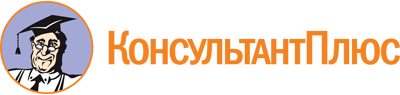 Указ Губернатора Свердловской области от 30.10.2020 N 597-УГ
(ред. от 27.07.2023)
"О Координационном совете при Губернаторе Свердловской области по делам казачества"
(вместе с "Положением о Координационном совете при Губернаторе Свердловской области по делам казачества")Документ предоставлен КонсультантПлюс

www.consultant.ru

Дата сохранения: 26.11.2023
 30 октября 2020 годаN 597-УГСписок изменяющих документов(в ред. Указов Губернатора Свердловской области от 31.03.2022 N 176-УГ,от 27.07.2023 N 356-УГ)Список изменяющих документов(в ред. Указа Губернатора Свердловской области от 27.07.2023 N 356-УГ)Список изменяющих документов(в ред. Указа Губернатора Свердловской области от 27.07.2023 N 356-УГ)1.ЧемезовОлег Леонидович-Вице-губернатор Свердловской области, председатель Координационного совета2.РомановВладимир Иванович-советник Губернатора Свердловской области, атаман Оренбургского войскового казачьего общества, заместитель председателя Координационного совета3.ЧисловДмитрий Анатольевич-Заместитель директора Департамента внутренней политики Свердловской области, заместитель председателя Координационного совета4.ПерминовНикита Игоревич-консультант отдела по поддержке деятельности в сфере межрегионального и межнационального сотрудничества и взаимодействию с казачеством Департамента внутренней политики Свердловской области, секретарь Координационного советаЧлены Координационного совета:Члены Координационного совета:Члены Координационного совета:Члены Координационного совета:5.АртюхинИгорь Станиславович-председатель Свердловского регионального молодежно-патриотического общественного движения "Казачий дозор" (по согласованию)6.БирюкЕвгений Михайлович-Заместитель Министра образования и молодежной политики Свердловской области7.ГиматоваЛариса Рахимяновна-Заместитель директора Департамента по охране, контролю и регулированию использования животного мира Свердловской области - начальник отдела правовой работы, государственной службы и кадров8.ДорохинРоман Викторович-Заместитель Министра культуры Свердловской области9.ЗубаревМихаил Валерьевич-председатель комитета Законодательного Собрания Свердловской области по региональной политике и развитию местного самоуправления (по согласованию)10.КаневМаксим Николаевич-заместитель директора Уральского института управления - филиала федерального государственного бюджетного образовательного учреждения высшего образования "Российская академия народного хозяйства и государственной службы при Президенте Российской Федерации" (по согласованию)11.КошмарВасилий Эдуардович-заместитель директора по проектной деятельности государственного автономного учреждения Свердловской области "Региональный центр патриотического воспитания"12.КулепановКонстантин Александрович-начальник отдела координации пожарной охраны управления организации пожаротушения и проведения аварийно-спасательных работ Главного управления Министерства Российской Федерации по делам гражданской обороны, чрезвычайным ситуациям и ликвидации последствий стихийных бедствий по Свердловской области (по согласованию)13.КутыревВладимир Алексеевич-директор государственного бюджетного общеобразовательного учреждения Свердловской области "Кадетская школа-интернат "Екатеринбургский кадетский корпус войск национальной гвардии Российской Федерации"14.МиняйлоМаксим Александрович-руководитель отдела Екатеринбургской епархии Русской православной церкви по взаимодействию с казачеством (по согласованию)15.РусиноваВероника Юрьевна-Заместитель Министра природных ресурсов и экологии Свердловской области16.СтародубцевВасилий Николаевич-атаман Некоммерческой организации "Хуторское казачье общество "Арамильская Слобода" (по согласованию)17.ТонкушинаНаталия Владимировна-заместитель начальника Главного управления Министерства юстиции Российской Федерации по Свердловской области (по согласованию)18.ТоргашевОлег Юрьевич-Заместитель Министра общественной безопасности Свердловской области19.ТретьяковАндрей Валентинович-атаман Екатеринбургского отдельского казачьего общества "Исетская Линия" "Пятый отдел Оренбургского казачьего войска" (по согласованию)20.ФилиповАлександр Викторович-атаман Среднеуральского отдельского казачьего общества Оренбургского войскового казачьего общества (по согласованию)21.ФорукшинаЕкатерина Алексеевна-заместитель начальника Департамента общественных связей Администрации города Екатеринбурга - начальник отдела общественных и внешних связей (по согласованию)22.ХусаиноваЮлия Фидарисовна-Директор Департамента информационной политики Свердловской области23.ЧирковСергей Викторович-заместитель военного комиссара Свердловской области (по согласованию)24.ШараповСергей Владимирович-Первый заместитель Министра агропромышленного комплекса и потребительского рынка Свердловской области25.ШиршоваГалина Илларионовна-помощник войскового атамана Оренбургского войскового казачьего общества по сохранению и развитию казачьей культуры (по согласованию)26.ЯночкинЮрий Анатольевич-исполняющий обязанности Председателя Регионального отделения Общероссийской общественно-государственной организации "Добровольное общество содействия армии, авиации и флоту России" Свердловской области (по согласованию)